МДОУ «Детский сад № 95»Консультация для родителей по теме: «18 января – Всемирный день снеговика»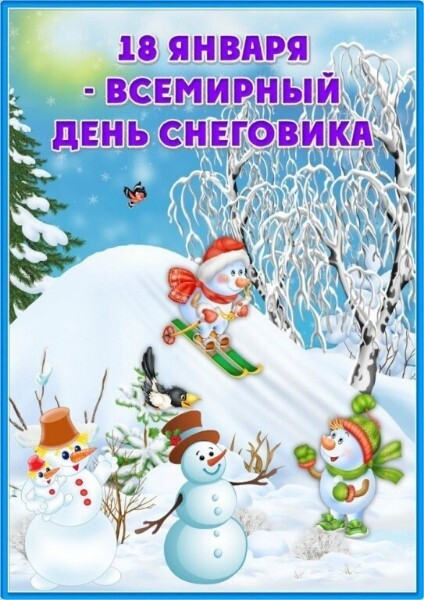 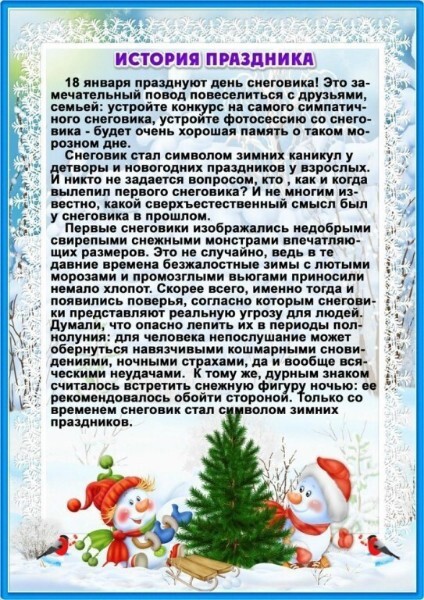 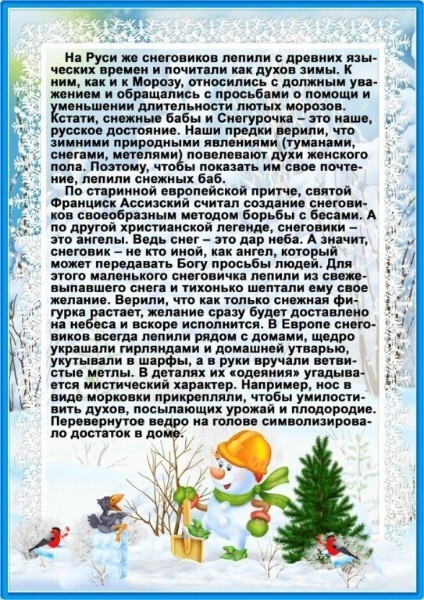 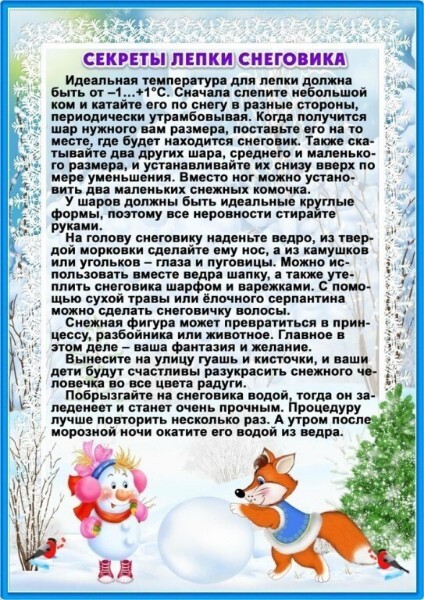 